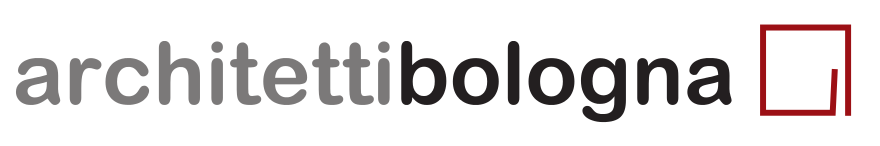 DOMANDA DI REGISTRAZIONE DEL TIROCINANTE PRESSO UNIFEAL MAGNIFICO RETTORE DELL’ UNIVERSITÁ DEGLI STUDI DI FERRARA
Il/La sottoscritt…..................................................................................................................................nat... a .......................................................................il .....................................................................residente in ........................................................................................................................................via .......................................................... n. ...... tel. ............................ cell. .......................................cod. fiscale .............................................................. e-mail ................................................................con laurea in .......................................................................................................................................classe di laurea ...................................................................................................................................conseguita presso l’Università di ............................................................ in data …............................con la votazione di ……………………………………………………………………………………………iscritto nel Registro dei Tirocinanti dell’Ordine degli Architetti P.P.C. della provincia di ………………………………………………………………. al numero ………………………………...…..chiededi essere inserito nel Registro dei Tirocinanti tenuto dall’Università degli Studi di Ferrara, ente promotore dei Tirocini Professionali (secondo gli artt. 17.2 e 17.5 del DPR 328/2001 e s.m.i. per l’accesso all’esame di stato).A tal fine dichiara:che svolgerà il Tirocinio Professionale presso…………………………………………………………………………………………………………………..sito in via ……………………………………………………………………….………………………………città ………………………………………… prov. ………….. CAP ….…………………………………….Partita Iva …………………………………….. PEC: ……….……………………………………………….Responsabile del Tirocinio Professionale: Arch. ..……………………………………………… Iscritto all’Ordine degli Architetti P.P.C. della provincia di ………………... al numero ……….Telefono …………………………………………. E-mail …………………………………………..Con ossequio,............................, li ..........................					(firma)Allega i seguenti documenti:- copia del documento d'identità e codice fiscale.